Trudi Allen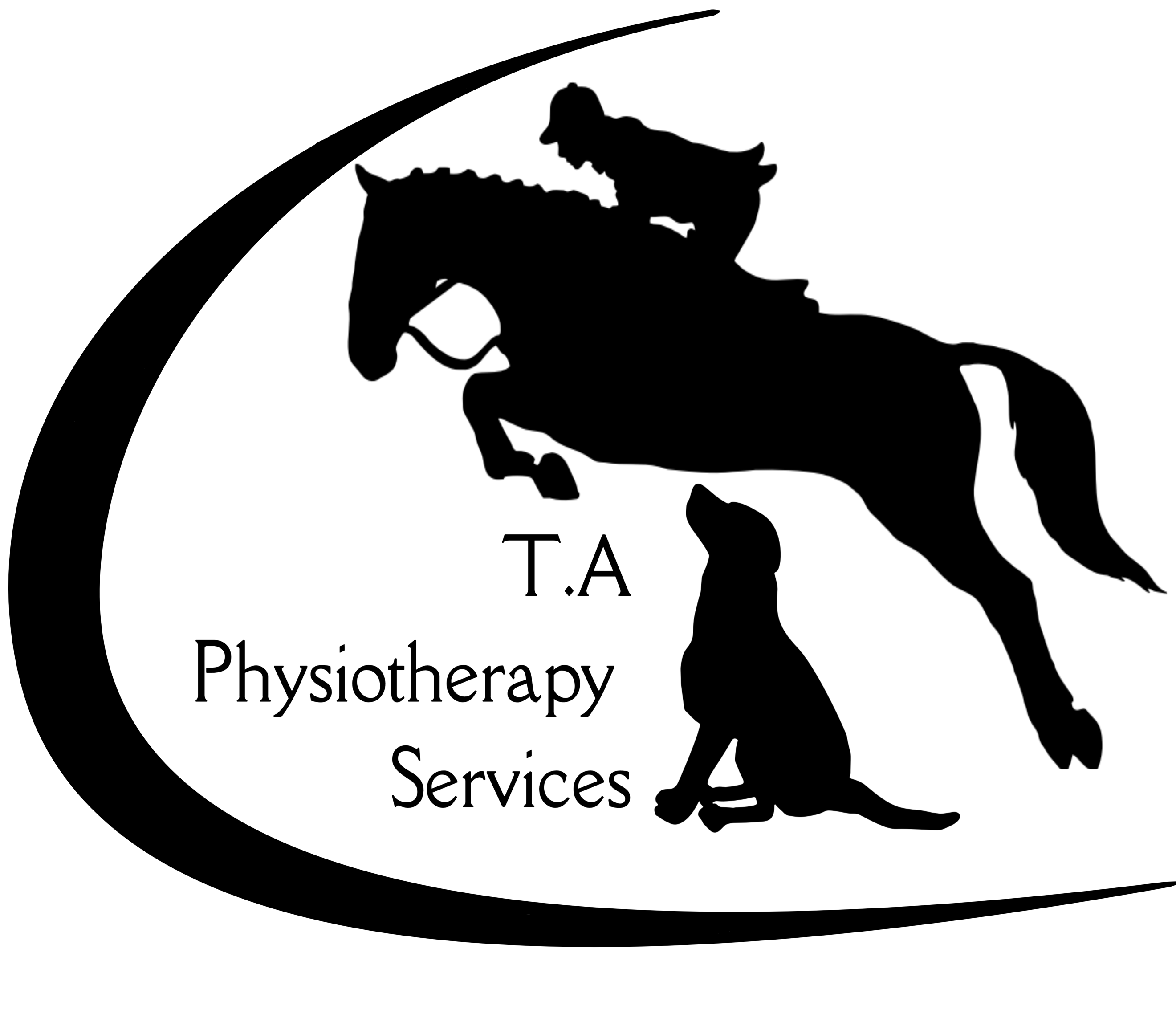 Chartered Physiotherapist & Veterinary Physiotherapist(MCSP BSc (Hons) Pg Dip ACPAT Cat A)Tel: 07746775069Email: trudiallen_physio@hotmail.comVETERINARY REFERRAL AND NEW CLIENT REGISTRATION FORMANIMAL DETAILSCLIENT DETAILSVETERINARY PRACTICE DETAILSPRESENTING PROBLEMRELEVANT PAST MEDICAL HISTORYCURRENT MEDICATIONVETERINARY SURGEON DECLARATION:In my opinion, the above detailed animal is in a suitable state of health to undergo Veterinary Physiotherapy. Please return the completed form to trudiallen_physio@hotmail.comName:Age:Breed:Sex:Insured (Y/N):Insurance Company:Name:Home Phone:Address:Mobile:Email:Practice Name:Referring Veterinary Surgeon:Address:Telephone:Fax:Email:SignedDatePrint Name